附件5：面试体检体测网上报名流程图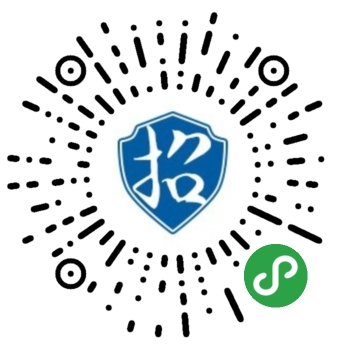 